											Name________________											Block________Biotechnology: Gel ElectrophoresisUse the link below to complete the following questions:http://learn.genetics.utah.edu/content/labs/gel/ Gel electrophoresis is used to sort DNA strands according to their_______________Where do you place DNA samples on the gel? ______________________What makes the DNA move? ______________________Short stands move (faster/slower) than longer strands? _____________Place the steps in the correct order: 1-5A._____ Load the DNA sample into the gelB._____Stain the gel and analyze the resultsC._____Make the gelD._____Hook up the electrical currentE._____Set up gel apparatus6.  In the “Gel Electrophoresis Laboratory”, follow the steps to make your own gel, answer the questions as you go.	A. What is agarose made from?_____________________	B. Melted agarose is poured into a?____________________	C. What is the purpose of the comb?_______________________	D. The black ends generate a _____________________ charge, the red end a ____________charge.	E. The bubbles in the electrophoresis chamber indicate what? _______________	F. Staining the DNA will make it show up under a _______________________ light.	G. What are your estimates for the number of base pairs in the three bands? ___________________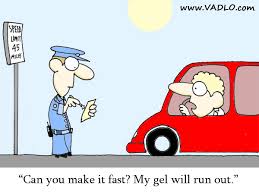 